ÖNEMLİ : Bu form Kamu Kuruluşlarındaki personelin kısa süreli izin isteği ile Belediye sınırları içerisinde görevlendirmelerde kullanılır.OLUR…. / …. / 20…Adı, Soyadı, Unvanı, İmzasıÖNEMLİ : Bu form Kamu Kuruluşlarındaki personelin kısa süreli izin isteği ile Belediye sınırları içerisinde görevlendirmelerde kullanılır.OLUR      …. / …. / 20…Adı, Soyadı, Unvanı, İmzası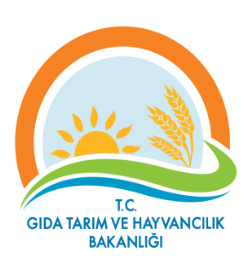 VAN İL GIDA, TARIM VE HAYVANCILIK MÜDÜRLÜĞÜKISA SÜRELİ İZİN VE GÖREV FORMUDokuman KoduGTHB.65.İLM.İKS./KYS.FRM.016VAN İL GIDA, TARIM VE HAYVANCILIK MÜDÜRLÜĞÜKISA SÜRELİ İZİN VE GÖREV FORMURevizyon No:000VAN İL GIDA, TARIM VE HAYVANCILIK MÜDÜRLÜĞÜKISA SÜRELİ İZİN VE GÖREV FORMURevizyon Tarihi:27.02.2018VAN İL GIDA, TARIM VE HAYVANCILIK MÜDÜRLÜĞÜKISA SÜRELİ İZİN VE GÖREV FORMUYürürlün Tarihi27.02.2018VAN İL GIDA, TARIM VE HAYVANCILIK MÜDÜRLÜĞÜKISA SÜRELİ İZİN VE GÖREV FORMUSayfa Sayısı1 / Adı SoyadıAdı SoyadıİmzasıBirimiBirimiUnvanıUnvanıSicil NumarasıSicil Numarasıİzin/ GörevKonusuİzin/ GörevKonusuTarihBaşlama SaatiBitiş SaatiBitiş SaatiBitiş Saatiİletişim BilgileriCep Telefonuİletişim BilgileriE-posta AdresiKISA SÜRELİ İZİN VE GÖREV FORMUDokuman KoduGTHB. İKS./KYS.FRM.016KISA SÜRELİ İZİN VE GÖREV FORMURevizyon No:000KISA SÜRELİ İZİN VE GÖREV FORMURevizyon Tarihi:29.01.2018KISA SÜRELİ İZİN VE GÖREV FORMUYürürlük Tarihi05.02.2018KISA SÜRELİ İZİN VE GÖREV FORMUSayfa Sayısı1 / Adı SoyadıAdı SoyadıİmzasıBirimiBirimiUnvanıUnvanıSicil NumarasıSicil Numarasıİzin/ GörevKonusuİzin/ GörevKonusuTarihBaşlama SaatiBitiş SaatiBitiş SaatiBitiş Saatiİletişim BilgileriCep Telefonuİletişim BilgileriE-posta Adresi